Science 9 – Section 5.5 Cell Division Assignment – Value 65	October 4, 2016Name: ________________________________DUE DATE: October 11, 2016 FILL IN THE BLANKS – Using notes/textbook find the missing word(s) for each of the following below.  Value 37The cell cycle is a series of events or stages that cells go through as they ______________ and __________________.The proper order of the phases of the cell cycle are G1 (growth phase), ___________________________, ___________________________, and the ____________________________.Cell division consist of two major stages which include the following: ________________________________ and _____________________________During the G1 or growth phase the cell ____________________ in cell size and the __________________ of new proteins and organelles occurs.During this phase, _______________________, the chromosomes are replicated and DNA synthesis takes place.This first stage of cell division, mitosis, is described as the division of the _______________.The second stage of cell division, called ____________________, is described as the division of the _______________________.Interphase is the period of growth that occurs between cell divisions and includes the following events:  _____________, _____________, and ____________.Genetic information is passed from one generation to the next on structures called ___________________________.Chromosomes are made of the following two components: _________________ and __________________. Each chromosome consists of _____________ identical sister _____________________.Biologists divide the events of mitosis into four phases.  Identify the phases in the correct order. (1) __________________ (2) _____________________ (3) _________________ and (4) _____________________________________________ is the name of the phase of mitosis in which chromosomes are visible (shorten and thicken).During this phase of mitosis, ____________________, the nuclear membrane begins to fade or dissolve.During this phase of mitosis, ___________________________, the double stranded chromosomes line up across the center or equatorial plate of the cell.During this phase of mitosis, __________________________, the chromosome (or sister chromatids) separate and move to the opposite ends or poles of the cell.Cytokinesis begins during this phase of mitosis. _________________________Cytokinesis is described as ______________ phase of cell division in which the ____________________________ and __________________________ separate into two equal parts to form two identical daughter cells. When the cell membrane during cytokinesis is drawn or pinched inward causing the cytoplasm to pinch in half.  The resulting indentation is called a _____________________.Cytokinesis in plant cells forms a ______________________ along the middle, creating two new cells.A normal cell of a pigeon has 80 chromosomes.  After the cell has undergone mitosis, one would expect to find _____________ chromosomes in each new cell produced.  Missing or extra chromosomes after the process of mitosis may cause the following to occur:Cells to form a mutation.Cells to not function properly and die.All of the above.A.  Identify each of the following graphics as one of the four phases of mitosis. Value 4B.  Label each structure (as indicated below).  Value 6C.  Indicate (below each graphic) what is occurring in each of the following phases of mitosis. Value 10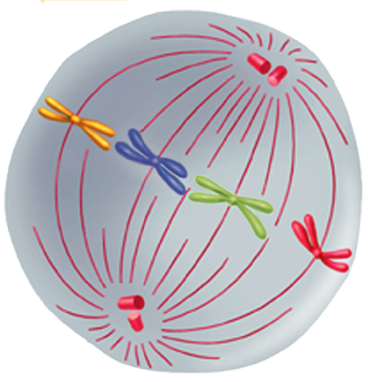 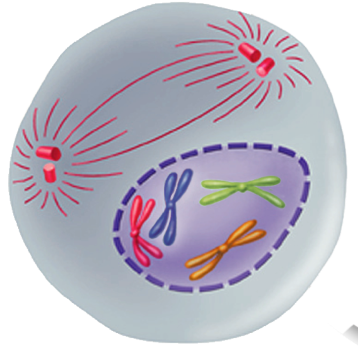 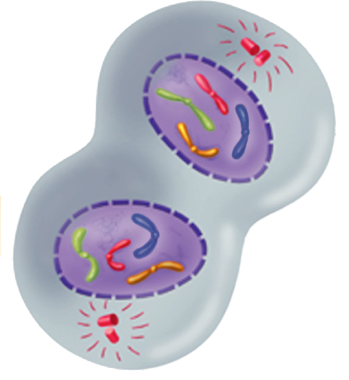 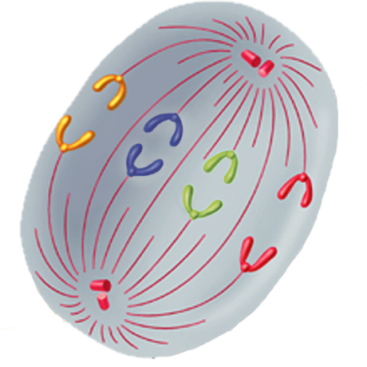 D.  Explain how is plant cell cytokinesis difference from animal cell cytokinesis? Value 4E.  Draw an example of each type (plant cell cytokinesis & animal cell cytokinesis ONLY).  Label the diagrams you provide below.  Value 4Once you have completed all the assignment, review your responses and then place a smiley face below!Total Value 65